PERBEDAAN KEMAMPUAN SISWA MENERAPKAN PENCATATAN KARTU PERSEDIAAN BARANG DENGAN MENGGUNAKAN METODE FIFO DENGAN METODE LIFO PADA PELAJARAN PRAKTIKUM AKUNTANSI SISWA KELAS XI SMK SWASTA ERIA MEDAN T.A 2019/2020Skripsi ini diajukan untuk melengkapi tugas-tugas dan memenuhi syarat-syarat guna memperoleh gelar sarjana pendidikan pada program studi pendidikan ekonomi 
jurusan pendidikan ilmu pengetahuan sosialOlehYULI SUSANTINPM : 161364002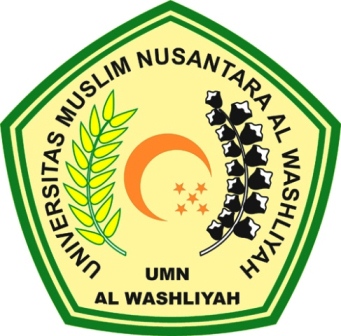 FAKULTAS KEGURUAN DAN ILMU PENDIDIKAN UNIVERSITAS MUSLIM NUSANTARA AL WASHLIYAH  M E D A N2 0 2 0PERBEDAAN KEMAMPUAN SISWA MENERAPKAN PENCATATAN KARTU PERSEDIAAN BARANG DENGAN MENGGUNAKAN METODE FIFO DENGAN METODE LIFO PADA PELAJARAN PRAKTIKUM AKUNTANSI SISWA KELAS XI SMK SWASTA ERIA MEDAN T.A 2019/2020 SKRIPSIOLEHYULI SUSANTINPM : 161364002FAKULTAS KEGURUAN DAN ILMU PENDIDIKAN UNIVERSITAS MUSLIM NUSANTARA AL WASHLIYAH  M E D A N2 0 2 0